MAT 8. RAZRED (torek, 19. 5. 2020)Rešitve nalog: SDZ (5. del), str. 45, 46/ 1 (a, b)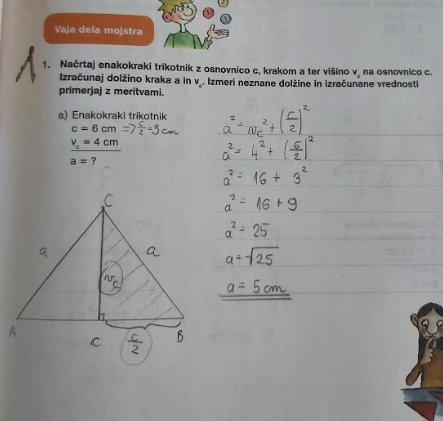 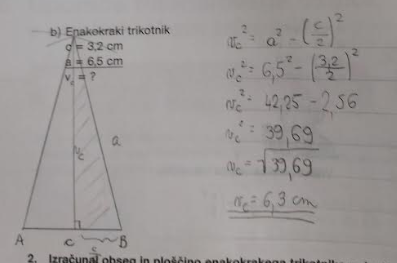 UTRJEVANJE UČNE SNOVI: UPORABA PITAGOROVEGA IZREKA V ENAKOKRAKEM TRIKOTNIKUUčenci, danes boste utrdili vaše znanje o uporabi Pitagorovega izreka v enakokrakem trikotniku.V SDZ (5. del) reši naslednje naloge: str. 46, 47/ 2 (a, c)                                                             str. 48/ 4 